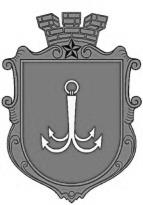 ОДЕСЬКА МІСЬКА РАДАПОСТІЙНА КОМІСІЯЗ ПИТАНЬ ОХОРОНИ ЗДОРОВ’Я  ________________№_________________на №______________від______________ПРОТОКОЛЗасідання постійної комісії від 30.08.2023.                        15.00                   			307 каб				ПРИСУТНІ:Члени комісії: Вагапов А.В., Нікогосян Л.Р., Куценко І.І. Запрошені: Бедрега С.М.депутати Одеської міської ради, помічники депутатів Одеської міської ради, представники громадськості та ЗМІПОРЯДОК ДЕННИЙ1. Розгляд проекту рішення Одеської міської ради Про припинення Комунального некомерційного підприємства «Пологовий будинок № 2» Одеської міської ради та Комунального некомерційного підприємства «Пологовий будинок № 4» Одеської міської ради шляхом приєднання до Комунального некомерційного підприємства «Міська клінічна лікарня № 1»  Одеської міської ради»;2. Розгляд проекту рішення Одеської міської ради «Про припинення Комунального некомерційного підприємства «Пологовий будинок № 7» Одеської міської ради шляхом приєднання до Комунального некомерційного підприємства «Міська клінічна лікарня № 10»  Одеської міської ради»3. Розгляд проекту рішення Одеської міської ради «Про припинення Комунального некомерційного підприємства «Пологовий будинок № 1» Одеської міської шляхом приєднання до Комунального некомерційного підприємства «Міська клінічна лікарня № 11»  Одеської міської ради»;4. Розгляд проекту рішення Одеської міської ради «Про припинення Комунального некомерційного підприємства «Міська дитяча лікарня № 2» Одеської міської ради шляхом приєднання до Комунального некомерційного підприємства «Дитяча міська клінічна лікарня № 3»  Одеської міської ради»;5. Розгляд проекту рішення Одеської міської ради «Про внесення змін до Міської цільової програми «Здоров’я» на 2021-2023 роки, затвердженої рішенням Одеської міської ради від 24 грудня 2020 року № 21-VIII»;6. Розгляд проекту рішення Одеської міської ради «Про внесення змін до Міської цільової програми протидії ВІЛ-інфекції/СНІДу, туберкульозу, гепатитам та наркоманії у місті Одесі «Прискорена відповідь Одеса» («Fast-Track Odesa») на 2021-2023 роки, затвердженої рішенням Одеської міської ради від 03 лютого 2021 року № 50-VIII»;7. Різне.СЛУХАЛИ: інформацію Куценко І.І. щодо обрання головуючого та секретаря засідання постійної комісії.ВИСТУПИЛИ: Вагапов А.В., Куценко І.І.ВИРІШИЛИ: обрати головуючим на засіданні постійної комісії Вагапова А.В. та секретарем Куценко І.І.Результати голосування:«ЗА» - 3«ПРОТИ» - 0«УТРИМАВСЯ» - 0Рішення прийнято.1-4 питання порядку денного. СЛУХАЛИ: Розгляд проєктів рішень Одеської міської ради: - «Про припинення Комунального некомерційного підприємства «Пологовий будинок № 2» Одеської міської ради та Комунального некомерційного підприємства «Пологовий будинок № 4» Одеської міської ради шляхом приєднання до Комунального некомерційного підприємства «Міська клінічна лікарня № 1»  Одеської міської ради»;- «Про припинення Комунального некомерційного підприємства «Пологовий будинок № 7» Одеської міської ради шляхом приєднання до Комунального некомерційного підприємства «Міська клінічна лікарня № 10»  Одеської міської ради»;- «Про припинення Комунального некомерційного підприємства «Пологовий будинок № 1» Одеської міської шляхом приєднання до Комунального некомерційного підприємства «Міська клінічна лікарня № 11»  Одеської міської ради»;- «Про припинення Комунального некомерційного підприємства «Міська дитяча лікарня № 2» Одеської міської ради шляхом приєднання до Комунального некомерційного підприємства «Дитяча міська клінічна лікарня № 3»  Одеської міської ради».ВИСТУПИЛИ: Нікогосян Л.Р., Бедрега С.М., Вагапов А.В.,   Куценко І.І.ВИСНОВКИ ТА РЕКОМЕНДАЦІЇ: Рекомендувати розглянути на черговій сесії Одеської міської ради проекти рішень: - «Про припинення Комунального некомерційного підприємства «Пологовий будинок № 2» Одеської міської ради та Комунального некомерційного підприємства «Пологовий будинок № 4» Одеської міської ради шляхом приєднання до Комунального некомерційного підприємства «Міська клінічна лікарня № 1»  Одеської міської ради»;- «Про припинення Комунального некомерційного підприємства «Пологовий будинок № 7» Одеської міської ради шляхом приєднання до Комунального некомерційного підприємства «Міська клінічна лікарня № 10»  Одеської міської ради»;- «Про припинення Комунального некомерційного підприємства «Пологовий будинок № 1» Одеської міської шляхом приєднання до Комунального некомерційного підприємства «Міська клінічна лікарня № 11»  Одеської міської ради»;- «Про припинення Комунального некомерційного підприємства «Міська дитяча лікарня № 2» Одеської міської ради шляхом приєднання до Комунального некомерційного підприємства «Дитяча міська клінічна лікарня № 3»  Одеської міської ради».Результати голосування:«ЗА» - 3«ПРОТИ» - 0«УТРИМАВСЯ» - 0Рішення прийнято.3. Третє питання порядку денного. СЛУХАЛИ: Розгляд проекту рішення Одеської міської ради «Про надання згоди на списання з балансу Комунального підприємства «Одесфарм» основних засобів», якій внесено Виконавчим комітетом Одеської міської ради.ВИСТУПИЛИ: Нікогосян Л.Р., Вагапов А.В., Куценко І.І.ВИСНОВКИ ТА РЕКОМЕНДАЦІЇ: Рекомендувати розглянути на черговій сесії Одеської міської ради проект рішення ««Про надання згоди на списання з балансу Комунального підприємства «Одесфарм» основних засобів», якій внесено Виконавчим комітетом Одеської міської ради.Результати голосування:«ЗА» - 3«ПРОТИ» - 0«УТРИМАВСЯ» - 0Рішення прийнято.5. П’яте питання порядку денного. СЛУХАЛИ: Інформацію директора Департаменту охорони здоров’я до проєкту рішення Одеської міської ради «Про   внесення   змін  до   Міської цільової програми «Здоров’я» на 2021-2023 роки, затвердженої рішенням  Одеської  міської ради від 24 грудня 2020 року № 21-VIIІ».ВИСТУПИЛИ: Нікогосян Л.Р., Бедрега С.М., Вагапов А.В.,   Куценко І.І.ВИСНОВКИ ТА РЕКОМЕНДАЦІЇ: Рекомендувати розглянути на черговій сесії Одеської міської ради проект рішення «Про   внесення   змін  до   Міської цільової програми «Здоров’я» на 2021-2023 роки, затвердженої рішенням  Одеської  міської  ради від 24 грудня 2020 року № 21-VIIІ». після погодження Юридичного департаменту.Результати голосування:«ЗА» - 3«ПРОТИ» - 0«УТРИМАВСЯ» - 0Рішення прийнято.СЛУХАЛИ: Інформацію та пропозиції депутата Одеської міської ради Ірини Куценко Програми «Здоров’я» на 2021-2023 роки, затвердженої рішенням  Одеської  міської ради від 24 грудня 2020 року № 21-VIIІ.ВИСТУПИЛИ: Куценко І.І., Нікогосян Л.Р., Бедрега С.М., Вагапов А.В., Григорьєв Є.О.ВИСНОВКИ ТА РЕКОМЕНДАЦІЇ: Інформацію та пропозиції взяти до відома.6. П'яте  питання порядку денного. СЛУХАЛИ: Інформацію та пропозиції депутата Одеської міської ради Ірини Куценко до Програми протидії ВІЛ-інфекції/СНІДу, туберкульозу, гепатитам та наркоманії у місті Одесі «Прискорена відповідь Одеса» («Fast-Track Odesa») на 2021-2023 роки, затвердженої рішенням Одеської міської ради від 03 лютого 2021 року № 50-VIII.ВИСТУПИЛИ: Бедрега С.М.,Нікогосян Л.Р., Вагапов А.В.,     Куценко І.І.ВИСНОВКИ ТА РЕКОМЕНДАЦІЇ: Інформацію та пропозиції взяти до відома.Головуючий на засіданні постійної комісії		         Андрій ВАГАПОВСекретар на засіданні постійної комісії		         Ірина КУЦЕНКОпл. Думська, 1, м. Одеса, 65026, Україна